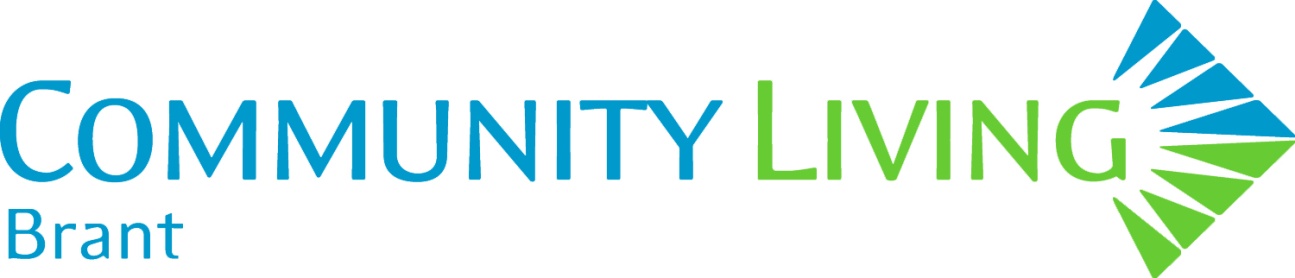 REGISTRATION FORMBRUCE ANDERSON - We Are All Gifted: Using Gifts in Helping Professions  Monday, September 11 OR Tuesday, September 12, 2017 Northridge Golf Course, 320 Balmoral Drive, Brantford Please print this page and submit one registration per person. Deadline is September 5, 2017REGISTRATION FORMBRUCE ANDERSON - We Are All Gifted: Using Gifts in Helping Professions  Monday, September 11 OR Tuesday, September 12, 2017 Northridge Golf Course, 320 Balmoral Drive, Brantford Please print this page and submit one registration per person. Deadline is September 5, 2017REGISTRATION FORMBRUCE ANDERSON - We Are All Gifted: Using Gifts in Helping Professions  Monday, September 11 OR Tuesday, September 12, 2017 Northridge Golf Course, 320 Balmoral Drive, Brantford Please print this page and submit one registration per person. Deadline is September 5, 2017REGISTRATION FORMBRUCE ANDERSON - We Are All Gifted: Using Gifts in Helping Professions  Monday, September 11 OR Tuesday, September 12, 2017 Northridge Golf Course, 320 Balmoral Drive, Brantford Please print this page and submit one registration per person. Deadline is September 5, 2017REGISTRATION FORMBRUCE ANDERSON - We Are All Gifted: Using Gifts in Helping Professions  Monday, September 11 OR Tuesday, September 12, 2017 Northridge Golf Course, 320 Balmoral Drive, Brantford Please print this page and submit one registration per person. Deadline is September 5, 2017❶ REGISTRATION DATA❶ REGISTRATION DATA❶ REGISTRATION DATA❶ REGISTRATION DATA❶ REGISTRATION DATAName: (for name tag) Name: (for name tag) Organization: Organization: Position/Title: Position/Title: Address: Address: Email address: Email address: ❷ FEE AND PAYMENT               Confirm your Rate      Confirm your Rate            Check Payment Type       Check Payment Type$95 per person Cheque Payable to:  Community Living Brant   $80 per person for 3 or more  from the same agency Cash in person❸ REGISTRATION DEADLINE DATE 	AND 	SUBMISSION  INFORMATION Deadline:  September 5, 2017Deadline:  September 5, 2017Submit completed form with payment selection to Cathy Johnson: Email:  cathyjohnson@clbrant.com Mail:   Community Living Brant     366 Dalhousie Street,      Brantford ON   N3S 3W2Fax:      519-756-7668You will receive a Registration Confirmation  by email.Submit completed form with payment selection to Cathy Johnson: Email:  cathyjohnson@clbrant.com Mail:   Community Living Brant     366 Dalhousie Street,      Brantford ON   N3S 3W2Fax:      519-756-7668You will receive a Registration Confirmation  by email.❹ REFUND & SUBSTITUTIONNo refunds.  Substitutions can be made at any time.No refunds.  Substitutions can be made at any time.No refunds.  Substitutions can be made at any time.No refunds.  Substitutions can be made at any time.❺ DATE OF ATTENDANCE:  ❺ DATE OF ATTENDANCE:  ❺ DATE OF ATTENDANCE:  ❺ DATE OF ATTENDANCE:  ❺ DATE OF ATTENDANCE:  ❻ DIETARY RESTRICTIONS:  Please list:❻ DIETARY RESTRICTIONS:  Please list:❻ DIETARY RESTRICTIONS:  Please list:❻ DIETARY RESTRICTIONS:  Please list:❻ DIETARY RESTRICTIONS:  Please list: